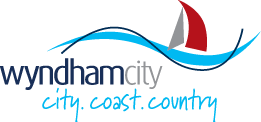 WHAT IS A CHILD PSYCHOLOGIST?Developmental Psychologists work with you and your child if you have questions or worries about your child in the areas of behaviour, emotions and social skills. This may include stress and anxiety issues and/or processing traumatic experiences. Therapy delivered by a Psychologist aims to improve children’s resilience, capacity to cope and thrive. WHEN TO SEEK SUPPORTIf you have a child who has challenges with the following, a Psychologist may be able to assist:Learning about, recognising and responding to their feelings appropriatelyChallenging behaviours including tantrums, aggression & anger managementSharing, talking to and playing with other childrenBeing independent – including going to the toilet, feeding and going to sleep by themselvesLow self esteemManaging anxiety including separation anxiety & social anxietySchool / Kindergarten refusalCoping with grief / loss or adjusting to family circumstances (eg Separation)Psychological Assessment such as educational assessments, cognitive assessments and ASD assessmentsHOW TO REFER Parents/Guardians can call a Private Psychologist of choice and make an appointment for their child; a referral is not required, unless you wish to access Medicare rebates (see below).The following list contains a variety of Psychologists in the Wyndham area - this list is not exhaustive and the PSFO Service do not endorse any service listed.  Please contact the service direct for more information and details of charges.  You can also refer to the Australian Psychological Society website to search for a Psychologist within your area – www.psychology.org.au and go to the “Find a Psychologist“ link.   Families may be able to obtain Medicare rebates (up to 20 allied mental health services per calendar year) to patients who are referred by a GP under a Mental Health Treatment Plan - please refer to the section “Medicare rebates for seeing private therapists” on our website.*Please Note* Children may be eligible for Community Health Psychology through IPC Health. There are criteria that must be met in order to be eligible. For eligibility criteria please contact your local IPC Health Service https://www.ipchealth.com.au/locations/ or speak to your child’s Educators / PSFOPlease note that a referral from your GP is usually required for you to gain an appointment with a Psychologist.You can also refer to the Australian Psychological Society website to search for a Psychologist within your area – www.psychology.org.au and go to the “Find a Psychologist“ link.ASPIRE HEALTH & PSYCHOLOGY - Werribee7 Princes HighwayWerribee 3030Tel:  9742 3500Email:  adminwerribee@aspireonline.com.auASPIRE HEALTH & PSYCHOLOGY - Newport461 Melbourne RdNewport 3015Tel: 9391 9866Email: admin@aspireonline.com.auWeb: www.aspireonline.com.auServices Provided Psychology counselling services for adults, children, adolescents, couples and familiesAssessmentsPsychology counselling services for adults, children, adolescents, couples and familiesAssessmentsASPIRE HEALTH & PSYCHOLOGY - Werribee7 Princes HighwayWerribee 3030Tel:  9742 3500Email:  adminwerribee@aspireonline.com.auASPIRE HEALTH & PSYCHOLOGY - Newport461 Melbourne RdNewport 3015Tel: 9391 9866Email: admin@aspireonline.com.auWeb: www.aspireonline.com.auUsual waiting timesUp to 3 weeksUp to 3 weeksASPIRE HEALTH & PSYCHOLOGY - Werribee7 Princes HighwayWerribee 3030Tel:  9742 3500Email:  adminwerribee@aspireonline.com.auASPIRE HEALTH & PSYCHOLOGY - Newport461 Melbourne RdNewport 3015Tel: 9391 9866Email: admin@aspireonline.com.auWeb: www.aspireonline.com.auBulk Billing?NoNoASPIRE HEALTH & PSYCHOLOGY - Werribee7 Princes HighwayWerribee 3030Tel:  9742 3500Email:  adminwerribee@aspireonline.com.auASPIRE HEALTH & PSYCHOLOGY - Newport461 Melbourne RdNewport 3015Tel: 9391 9866Email: admin@aspireonline.com.auWeb: www.aspireonline.com.auNDIS Provider?Self-managed and Plan-managed clients onlySelf-managed and Plan-managed clients onlyASPIRE HEALTH & PSYCHOLOGY - Werribee7 Princes HighwayWerribee 3030Tel:  9742 3500Email:  adminwerribee@aspireonline.com.auASPIRE HEALTH & PSYCHOLOGY - Newport461 Melbourne RdNewport 3015Tel: 9391 9866Email: admin@aspireonline.com.auWeb: www.aspireonline.com.auMedicare Rebates?Yes, if a Mental Health Care Plan is provided by a doctorYes, if a Mental Health Care Plan is provided by a doctorASPIRE HEALTH & PSYCHOLOGY - Werribee7 Princes HighwayWerribee 3030Tel:  9742 3500Email:  adminwerribee@aspireonline.com.auASPIRE HEALTH & PSYCHOLOGY - Newport461 Melbourne RdNewport 3015Tel: 9391 9866Email: admin@aspireonline.com.auWeb: www.aspireonline.com.auAdditional InfoHealthcare card holders may be entitled to funding through the Care in Mind Program. Evening and weekend appointments availableWerribee – open 7 days a weekNewport – open Monday - SaturdayAdditional InfoHealthcare card holders may be entitled to funding through the Care in Mind Program. Evening and weekend appointments availableWerribee – open 7 days a weekNewport – open Monday - SaturdayAdditional InfoHealthcare card holders may be entitled to funding through the Care in Mind Program. Evening and weekend appointments availableWerribee – open 7 days a weekNewport – open Monday - SaturdayJOANNE GARFI3/141-143 Princes HwyWerribee 3030Tel:  1 300 992 866Email: admin@westernalliedhealthservices.com.auServices ProvidedServices ProvidedPsychologyJOANNE GARFI3/141-143 Princes HwyWerribee 3030Tel:  1 300 992 866Email: admin@westernalliedhealthservices.com.auUsual waiting timesUsual waiting times3 monthsJOANNE GARFI3/141-143 Princes HwyWerribee 3030Tel:  1 300 992 866Email: admin@westernalliedhealthservices.com.auBulk Billing?Bulk Billing?NoJOANNE GARFI3/141-143 Princes HwyWerribee 3030Tel:  1 300 992 866Email: admin@westernalliedhealthservices.com.auNDIS Provider?NDIS Provider?Yes, self-funded and self-managedJOANNE GARFI3/141-143 Princes HwyWerribee 3030Tel:  1 300 992 866Email: admin@westernalliedhealthservices.com.auMedicare Rebates?Medicare Rebates?YesJOANNE GARFI3/141-143 Princes HwyWerribee 3030Tel:  1 300 992 866Email: admin@westernalliedhealthservices.com.auAdditional InfoSpecial interest in ASD, school refusal, anxiety and depression. Days available:Tuesdays (9am – 5.15pm)Wednesdays (9am – 5.15pm)Thursdays (9am – 5.15pm) Additional InfoSpecial interest in ASD, school refusal, anxiety and depression. Days available:Tuesdays (9am – 5.15pm)Wednesdays (9am – 5.15pm)Thursdays (9am – 5.15pm) Additional InfoSpecial interest in ASD, school refusal, anxiety and depression. Days available:Tuesdays (9am – 5.15pm)Wednesdays (9am – 5.15pm)Thursdays (9am – 5.15pm) RAJES HARPERRadiant Minds PsychologyMob:  0422 516 348Email:  rajesharper@gmail.comWebsite:  www.radiantminds.com.au    Services ProvidedServices ProvidedPsychologyRAJES HARPERRadiant Minds PsychologyMob:  0422 516 348Email:  rajesharper@gmail.comWebsite:  www.radiantminds.com.au    Usual waiting timesUsual waiting times2 weeksRAJES HARPERRadiant Minds PsychologyMob:  0422 516 348Email:  rajesharper@gmail.comWebsite:  www.radiantminds.com.au    Bulk Billing?Bulk Billing?NoRAJES HARPERRadiant Minds PsychologyMob:  0422 516 348Email:  rajesharper@gmail.comWebsite:  www.radiantminds.com.au    NDIS Provider?NDIS Provider?Self-managed onlyRAJES HARPERRadiant Minds PsychologyMob:  0422 516 348Email:  rajesharper@gmail.comWebsite:  www.radiantminds.com.au    Medicare Rebates?Medicare Rebates?YesRAJES HARPERRadiant Minds PsychologyMob:  0422 516 348Email:  rajesharper@gmail.comWebsite:  www.radiantminds.com.au    Additional InfoProviding Telehealth for counselling and consultations. Assessments and other face to face sessions are only provided in the Brighton clinic.Additional InfoProviding Telehealth for counselling and consultations. Assessments and other face to face sessions are only provided in the Brighton clinic.Additional InfoProviding Telehealth for counselling and consultations. Assessments and other face to face sessions are only provided in the Brighton clinic.HOPSCOTCH & HARMONYShop 1/167-179 Shaws RoadWerribee 3030 Tel:  9741 5222Email:  admin@hopscotchandharmony.com.auWeb: hopscotchandharmony.com.auServices ProvidedPsychology, Dietetics, Assessment, Parent Support, Educator PDsPsychology, Dietetics, Assessment, Parent Support, Educator PDsHOPSCOTCH & HARMONYShop 1/167-179 Shaws RoadWerribee 3030 Tel:  9741 5222Email:  admin@hopscotchandharmony.com.auWeb: hopscotchandharmony.com.auUsual waiting timesVariable dependent on service requiredVariable dependent on service requiredHOPSCOTCH & HARMONYShop 1/167-179 Shaws RoadWerribee 3030 Tel:  9741 5222Email:  admin@hopscotchandharmony.com.auWeb: hopscotchandharmony.com.auBulk Billing?NoNoHOPSCOTCH & HARMONYShop 1/167-179 Shaws RoadWerribee 3030 Tel:  9741 5222Email:  admin@hopscotchandharmony.com.auWeb: hopscotchandharmony.com.auNDIS Provider?YesYesHOPSCOTCH & HARMONYShop 1/167-179 Shaws RoadWerribee 3030 Tel:  9741 5222Email:  admin@hopscotchandharmony.com.auWeb: hopscotchandharmony.com.auMedicare Rebates?Yes, with valid referralYes, with valid referralHOPSCOTCH & HARMONYShop 1/167-179 Shaws RoadWerribee 3030 Tel:  9741 5222Email:  admin@hopscotchandharmony.com.auWeb: hopscotchandharmony.com.auAdditional InfoWith a large team of dedicated psychologists and a paediatric dietitian we can help support families to:Guide challenging behavioursAddress toileting issuesLearn play skillsManage anxietyDeal with bullyingImprove self-esteemAdjust to changed family circumstancesAddress fussy eating and food intoleranceAdditional InfoWith a large team of dedicated psychologists and a paediatric dietitian we can help support families to:Guide challenging behavioursAddress toileting issuesLearn play skillsManage anxietyDeal with bullyingImprove self-esteemAdjust to changed family circumstancesAddress fussy eating and food intoleranceAdditional InfoWith a large team of dedicated psychologists and a paediatric dietitian we can help support families to:Guide challenging behavioursAddress toileting issuesLearn play skillsManage anxietyDeal with bullyingImprove self-esteemAdjust to changed family circumstancesAddress fussy eating and food intoleranceCREATIVE STEPS1-3 Thames BlvdWerribee  3030Tel:  9731 0069Email:  info@creativesteps.com.auServices Provided:Services Provided:OT, Speech Pathology, Psychology, Social Skills Groups, CounsellingOT, Speech Pathology, Psychology, Social Skills Groups, CounsellingCREATIVE STEPS1-3 Thames BlvdWerribee  3030Tel:  9731 0069Email:  info@creativesteps.com.auUsual Waiting TimeUsual Waiting TimeNo details availableNo details availableCREATIVE STEPS1-3 Thames BlvdWerribee  3030Tel:  9731 0069Email:  info@creativesteps.com.auBulk billing?Bulk billing?NoNoCREATIVE STEPS1-3 Thames BlvdWerribee  3030Tel:  9731 0069Email:  info@creativesteps.com.auNDIS Provider?NDIS Provider?Plan Managed or Self Managed onlyPlan Managed or Self Managed onlyCREATIVE STEPS1-3 Thames BlvdWerribee  3030Tel:  9731 0069Email:  info@creativesteps.com.auMedicare rebates?Medicare rebates?Yes, for some servicesYes, for some servicesCHANGE FOR LIFE136 Derrimut RoadHoppers Crossing, Vic 3029113-115 Princes Highway,Werribee, Vic 3030Tel:  8742 4302Email:  info@changeforlife.com.auWeb: changeforlife.com.auServices Provided:Services Provided:Speech Therapy, Psychology, Assessments, School Readiness Groups/Social GroupsSpeech Therapy, Psychology, Assessments, School Readiness Groups/Social GroupsCHANGE FOR LIFE136 Derrimut RoadHoppers Crossing, Vic 3029113-115 Princes Highway,Werribee, Vic 3030Tel:  8742 4302Email:  info@changeforlife.com.auWeb: changeforlife.com.auUsual Waiting TimeUsual Waiting TimeCHANGE FOR LIFE136 Derrimut RoadHoppers Crossing, Vic 3029113-115 Princes Highway,Werribee, Vic 3030Tel:  8742 4302Email:  info@changeforlife.com.auWeb: changeforlife.com.auBulk billing?Bulk billing?NoNoCHANGE FOR LIFE136 Derrimut RoadHoppers Crossing, Vic 3029113-115 Princes Highway,Werribee, Vic 3030Tel:  8742 4302Email:  info@changeforlife.com.auWeb: changeforlife.com.auNDIS Provider?NDIS Provider?YesYesCHANGE FOR LIFE136 Derrimut RoadHoppers Crossing, Vic 3029113-115 Princes Highway,Werribee, Vic 3030Tel:  8742 4302Email:  info@changeforlife.com.auWeb: changeforlife.com.auMedicare rebates?Medicare rebates?Yes, with Medicare PlanYes, with Medicare PlanLANGUAGE FOR LIFE SPEECH PATHOLOGY118 Derrimut RoadHoppers Crossing 3029Tel:  8714 1751 / 1300 9898 07Email: enquiries@languageforlife.com.auWeb: languageforlife.com.auServices ProvidedSpeech Therapy, Psychology, OT, Physiotherapy, Dietetic, Art Therapy & Music TherapySpeech Therapy, Psychology, OT, Physiotherapy, Dietetic, Art Therapy & Music TherapyLANGUAGE FOR LIFE SPEECH PATHOLOGY118 Derrimut RoadHoppers Crossing 3029Tel:  8714 1751 / 1300 9898 07Email: enquiries@languageforlife.com.auWeb: languageforlife.com.auUsual waiting timesSpeech & OT:  In-clinic sessions – 12 monthsWe do have availability for Telehealth therapy sessions for all services and NO WAITLISTMobile therapy (areas covered):OT – South East Melbourne, North Melbourne and West MelbourneSpeech Therapy – West Melbourne and East MelbournePhysiotherapy – South West Melbourne, North West Melbourne, West Melbourne, South East MelbourneSpeech & OT:  In-clinic sessions – 12 monthsWe do have availability for Telehealth therapy sessions for all services and NO WAITLISTMobile therapy (areas covered):OT – South East Melbourne, North Melbourne and West MelbourneSpeech Therapy – West Melbourne and East MelbournePhysiotherapy – South West Melbourne, North West Melbourne, West Melbourne, South East MelbourneLANGUAGE FOR LIFE SPEECH PATHOLOGY118 Derrimut RoadHoppers Crossing 3029Tel:  8714 1751 / 1300 9898 07Email: enquiries@languageforlife.com.auWeb: languageforlife.com.auBulk Billing?NoNoLANGUAGE FOR LIFE SPEECH PATHOLOGY118 Derrimut RoadHoppers Crossing 3029Tel:  8714 1751 / 1300 9898 07Email: enquiries@languageforlife.com.auWeb: languageforlife.com.auNDIS Provider?YesYesLANGUAGE FOR LIFE SPEECH PATHOLOGY118 Derrimut RoadHoppers Crossing 3029Tel:  8714 1751 / 1300 9898 07Email: enquiries@languageforlife.com.auWeb: languageforlife.com.auMedicare Rebates?YesYesLANGUAGE FOR LIFE SPEECH PATHOLOGY118 Derrimut RoadHoppers Crossing 3029Tel:  8714 1751 / 1300 9898 07Email: enquiries@languageforlife.com.auWeb: languageforlife.com.auAdditional InfoWe accept clients across Australia for Telehealth Therapy sessions (online video sessions done via Zoom).Experienced therapists working with children, adolescents, adults and aged.Diverse range of expertise area services:Speech: Autism, Articulation difficulties, Language, Fluency (stuttering) and Literacy, learning difficulties in the area of Social Skills, handwriting, activities of daily living, sensory skills and adults with swallowing and communication difficulties.Psychology:  Post traumatic stress disorder (PTSD), Anxiety, Depression, Autism, ADHD, Addiction, Interpersonal relationship issues, Eating disorders, Grief & LossOccupational Therapy:  Developmental Disorders, Autism Spectrum Disorder, Intellectual Disability, Behavioural Issues, Mood disorders (eg depression), Anxiety disorders, Cerebral Palsy, DIR Floortime, Learn to Play (Karen Stagnitti), Parent Coaching, SPARK communication (Hanen strategies), Handwriting, Sensory ProcessingPhysiotherapy:  Hands-on treatment, exercise prescription and management techniques to prevent and minimize the impact of injury, coordination issues, abnormal tone, acquired orthopedic injuries and movement disorders like cerebral palsy.Dietetics:  Eating disorders, food intolerances and allergies, physical and cognitive disabilities, fussy eating, nutritional deficiencies and chronic diseases such as diabetes and heart disease.Clinic Base/Teleheath/Home visit/School & kinder visit/Group and Centre Based Activities/Therapeutic SupportOnline Appointment BookingsAssessments available for all the servicesOpen on Saturdays as wellAdditional InfoWe accept clients across Australia for Telehealth Therapy sessions (online video sessions done via Zoom).Experienced therapists working with children, adolescents, adults and aged.Diverse range of expertise area services:Speech: Autism, Articulation difficulties, Language, Fluency (stuttering) and Literacy, learning difficulties in the area of Social Skills, handwriting, activities of daily living, sensory skills and adults with swallowing and communication difficulties.Psychology:  Post traumatic stress disorder (PTSD), Anxiety, Depression, Autism, ADHD, Addiction, Interpersonal relationship issues, Eating disorders, Grief & LossOccupational Therapy:  Developmental Disorders, Autism Spectrum Disorder, Intellectual Disability, Behavioural Issues, Mood disorders (eg depression), Anxiety disorders, Cerebral Palsy, DIR Floortime, Learn to Play (Karen Stagnitti), Parent Coaching, SPARK communication (Hanen strategies), Handwriting, Sensory ProcessingPhysiotherapy:  Hands-on treatment, exercise prescription and management techniques to prevent and minimize the impact of injury, coordination issues, abnormal tone, acquired orthopedic injuries and movement disorders like cerebral palsy.Dietetics:  Eating disorders, food intolerances and allergies, physical and cognitive disabilities, fussy eating, nutritional deficiencies and chronic diseases such as diabetes and heart disease.Clinic Base/Teleheath/Home visit/School & kinder visit/Group and Centre Based Activities/Therapeutic SupportOnline Appointment BookingsAssessments available for all the servicesOpen on Saturdays as wellAdditional InfoWe accept clients across Australia for Telehealth Therapy sessions (online video sessions done via Zoom).Experienced therapists working with children, adolescents, adults and aged.Diverse range of expertise area services:Speech: Autism, Articulation difficulties, Language, Fluency (stuttering) and Literacy, learning difficulties in the area of Social Skills, handwriting, activities of daily living, sensory skills and adults with swallowing and communication difficulties.Psychology:  Post traumatic stress disorder (PTSD), Anxiety, Depression, Autism, ADHD, Addiction, Interpersonal relationship issues, Eating disorders, Grief & LossOccupational Therapy:  Developmental Disorders, Autism Spectrum Disorder, Intellectual Disability, Behavioural Issues, Mood disorders (eg depression), Anxiety disorders, Cerebral Palsy, DIR Floortime, Learn to Play (Karen Stagnitti), Parent Coaching, SPARK communication (Hanen strategies), Handwriting, Sensory ProcessingPhysiotherapy:  Hands-on treatment, exercise prescription and management techniques to prevent and minimize the impact of injury, coordination issues, abnormal tone, acquired orthopedic injuries and movement disorders like cerebral palsy.Dietetics:  Eating disorders, food intolerances and allergies, physical and cognitive disabilities, fussy eating, nutritional deficiencies and chronic diseases such as diabetes and heart disease.Clinic Base/Teleheath/Home visit/School & kinder visit/Group and Centre Based Activities/Therapeutic SupportOnline Appointment BookingsAssessments available for all the servicesOpen on Saturdays as wellNEUROREHAB ALLIED HEALTH NETWORKSuite 3, Ground Floor, 236 Hoppers Lane, Werribee, Vic 3030Tel – 1300 13 16 19Email – info@nrah.com.auWeb – nrah.com.au/neurojuniorServices Provided:Services Provided:Speech Pathology, Physiotherapy, Occupational Therapy, Psychology, Exercise Physiology, Behaviour Support, Music Therapy, Dietetics, Cognitive Assessments, Allied Health AssistantsNEUROREHAB ALLIED HEALTH NETWORKSuite 3, Ground Floor, 236 Hoppers Lane, Werribee, Vic 3030Tel – 1300 13 16 19Email – info@nrah.com.auWeb – nrah.com.au/neurojuniorUsual Waiting TimeUsual Waiting Time4-6 weeksNEUROREHAB ALLIED HEALTH NETWORKSuite 3, Ground Floor, 236 Hoppers Lane, Werribee, Vic 3030Tel – 1300 13 16 19Email – info@nrah.com.auWeb – nrah.com.au/neurojuniorBulk billing?Bulk billing?NoNEUROREHAB ALLIED HEALTH NETWORKSuite 3, Ground Floor, 236 Hoppers Lane, Werribee, Vic 3030Tel – 1300 13 16 19Email – info@nrah.com.auWeb – nrah.com.au/neurojuniorNDIS Provider?NDIS Provider?YesNEUROREHAB ALLIED HEALTH NETWORKSuite 3, Ground Floor, 236 Hoppers Lane, Werribee, Vic 3030Tel – 1300 13 16 19Email – info@nrah.com.auWeb – nrah.com.au/neurojuniorMedicare rebates?Medicare rebates?YesNEUROREHAB ALLIED HEALTH NETWORKSuite 3, Ground Floor, 236 Hoppers Lane, Werribee, Vic 3030Tel – 1300 13 16 19Email – info@nrah.com.auWeb – nrah.com.au/neurojuniorAdditional InfoOpen Monday to Friday, 9am to 6pm and can provide therapy in our clinic, the home, community, school or via telehealth. We provide family-centred, evidence-based therapy for children and young people under 18 years of age.
Our experienced team love to support kids and teens with neurodevelopmental conditions and neurodisability. We keep therapy fun and motivating, so let’s work together to achieve your best.Additional InfoOpen Monday to Friday, 9am to 6pm and can provide therapy in our clinic, the home, community, school or via telehealth. We provide family-centred, evidence-based therapy for children and young people under 18 years of age.
Our experienced team love to support kids and teens with neurodevelopmental conditions and neurodisability. We keep therapy fun and motivating, so let’s work together to achieve your best.Additional InfoOpen Monday to Friday, 9am to 6pm and can provide therapy in our clinic, the home, community, school or via telehealth. We provide family-centred, evidence-based therapy for children and young people under 18 years of age.
Our experienced team love to support kids and teens with neurodevelopmental conditions and neurodisability. We keep therapy fun and motivating, so let’s work together to achieve your best.NATIONAL PEKE CENTRE WERRIBEE15 Manor Lakes BlvdManor Lakes   VIC  3024Tel:  8742 4874Email:  werribee@pekecentre.com.auWeb:  www.pekecentre.com.auServices Provided:Psychology, Occupational Therapy, Speech Therapy, Art Therapy, Music Therapy, Allied Health Assistants (AHA Program), Professional DevelopmentNATIONAL PEKE CENTRE WERRIBEE15 Manor Lakes BlvdManor Lakes   VIC  3024Tel:  8742 4874Email:  werribee@pekecentre.com.auWeb:  www.pekecentre.com.auUsual Waiting TimeContact clinic for more information about wait times.  Psychology currently has a waitlistOT & AHA OT – no waitlistSP & AHA SP – no waitlistArt Therapy – no waitlistMusic Therapy – no waitlistNATIONAL PEKE CENTRE WERRIBEE15 Manor Lakes BlvdManor Lakes   VIC  3024Tel:  8742 4874Email:  werribee@pekecentre.com.auWeb:  www.pekecentre.com.auBulk billing?NoNATIONAL PEKE CENTRE WERRIBEE15 Manor Lakes BlvdManor Lakes   VIC  3024Tel:  8742 4874Email:  werribee@pekecentre.com.auWeb:  www.pekecentre.com.auNDIS Provider?YesNATIONAL PEKE CENTRE WERRIBEE15 Manor Lakes BlvdManor Lakes   VIC  3024Tel:  8742 4874Email:  werribee@pekecentre.com.auWeb:  www.pekecentre.com.auMedicare rebates?With a Mental Health Care PlanNATIONAL PEKE CENTRE WERRIBEE15 Manor Lakes BlvdManor Lakes   VIC  3024Tel:  8742 4874Email:  werribee@pekecentre.com.auWeb:  www.pekecentre.com.auAdditional Info:Opening Hours:Monday to Friday:  8am - 4pmSaturday:  9am - 5pmAdditional Info:Opening Hours:Monday to Friday:  8am - 4pmSaturday:  9am - 5pm